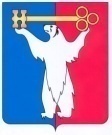 АДМИНИСТРАЦИЯ ГОРОДА НОРИЛЬСКАКРАСНОЯРСКОГО КРАЯПОСТАНОВЛЕНИЕ03.08.2015	  г. Норильск	                   № 400В связи с изменением структуры Администрации города Норильска, утвержденной решением Норильского городского Совета депутатов от 16.12.2014 № 21/4 - 450, во испонение Закона Красноярского края от 24.04.2008 № 5 - 1565 
«Об особенностях правового регулирования муниципальной службы в Красноярском крае»,ПОСТАНОВЛЯЮ:1. Внести в постановление и.о. Главы Администрации города Норильска 
от 27.12.2008 № 2175 «О квалификационных требованиях, необходимых для замещения должностей муниципальной службы Администрации города Норильска, ее структурных подразделений» (далее - Постановление) следующие изменения:1.1. В приложении 4 «Квалификационные требования, необходимые для замещения должностей муниципальной службы в Управлении жилищного фонда Администрации города Норильска» к Постановлению:1.1.1. графу «Требования к высшему профессиональному образованию по соотвествующим специальностям, направлениям подготовки» для категории должности муниципальной службы «Специалисты» в разделе «Финансово - экономическое направление деятельности» после слов « -«Менеджмент» (по специальности «Экономика и управление на предприятии (по отраслям)» дополнить словами «,«Государственное и муниципальное управление»)»;1.1.2. графу «Требования к высшему профессиональному образованию по соотвествующим специальностям, направлениям подготовки» для категории должности муниципальной службы «Специалисты» в разделе «Иные направления деятельности» дополнить словами «,-«Социальная работа» (по специальности «Социальная работа»)».2. Опубликовать настоящее постановление в газете «Заплярная правда» и разместить его на официальном сайте муниципального образования город Норильск.3. Настоящее постановление вступает в силу с даты его подписания и распространяет свое действие на правоотношения, возникшие с 25.06.2015.И.о. Руководителя Администрации города Норильска			  А.П. МитленкоО внесении изменений в постановление и.о. Главы Администрации города Норильска 
от 27.12.2008 № 2175О внесении изменений в постановление и.о. Главы Администрации города Норильска 
от 27.12.2008 № 2175